Wrocław, 11.10.2016 r. Zaproszenie do składania ofertVIIonęUniwersytet Medyczny we Wrocławiu zaprasza Państwa do składania ofert w postępowaniu o wartości netto nieprzekraczającej równowartości 30 000,00 euro, którego przedmiotem jest Dostawa komory laminarnej II klasy bezpieczeństwa biologicznego ze statywem, lampą UV i zaworem gazu – 1 szt. do Samodzielnej Pracowni Biofizyki Układu Nerwowego, Katedra Biofizyki Uniwersytetu Medycznego we Wrocławiu przy ul. Chałubińskiego 3.Warunki realizacji  zamówienia:Termin udzielania wyjaśnień: Wykonawca może zwrócić się do Zamawiającego o wyjaśnienie treści Zaproszenia do składania ofert. Zamawiający niezwłocznie udzieli wyjaśnień, pod warunkiem, że wniosek o wyjaśnienie treści Zaproszenia wpłynął do Zamawiającego nie później niż do końca dnia, w którym upływa połowa wyznaczonego terminu składania ofert. Jeżeli wniosek o wyjaśnienie treści Zaproszenia do składania ofert wpłynął po upływie terminu składania wniosku, o którym mowa w pkt. 1, lub dotyczy udzielonych wyjaśnień, Zamawiający może udzielić wyjaśnień albo pozostawić wniosek bez rozpoznania. Przedłużenie terminu składania ofert nie wpływa na bieg terminu składania wniosku, o którym mowa w pkt. 1.Ofertę wraz z wypełnionym Arkuszem Informacji Technicznej, należy składać do dnia 17.10.2016r. do godz. 12⁰⁰ w następujących formach:Listownie na adres: Zespół ds. Zamówień Publicznych UMW przy ul. K. Marcinkowskiego 2-6, 50-368 Wrocław, pokój nr 3A 111.1 lub Faksem (71/ 784-00-45), lub Pocztą e-mail w formie Pdf na adres: laura.sawicka@umed.wroc.plKryteriami oceny ofert są:      Cena                        waga - 100 %Załączniki do Zaproszenia do składania ofert:wzór Oferty wzór Arkusza Informacji Technicznej Projekt umowyZatwierdzam Kanclerz UMW mgr Justyna Wojtuń Załącznik nr 1 do Zaproszenia do składania ofert nr tel./faksu……………………………………………………………..REGON…………………………………………..NIP………………………………………………http ………………………………………………..e-mail.......................................O F E R T ANawiązując do zaproszenia z dnia 11.10.2016 r. do składania ofert na Komorę laminarną II klasy bezpieczeństwa biologicznego ze statywem, lampą UV i zaworem gazu – 1 szt., oferujemy wykonanie wyżej wymienionej dostawy.Podpisy osób uprawnionych do składania Data                                              oświadczeń woli w imieniu wykonawcy   Załącznik nr 2 do Zaproszenia do składania ofert ARKUSZ INFORMACJII TECHNICZNEJPrzedmiot zamówienia: Komora laminarna II klasy bezpieczeństwa biologicznego ze statywem, lampą UV i zaworem gazu – 1 szt.Nie spełnienie wszystkich parametrów lub funkcji, podanych w rubryce „Funkcje lub parametry graniczne, ustalone przez Zamawiającego” spowoduje odrzucenie oferty.   Brak odpowiedzi w rubryce „Odpowiedź Wykonawcy: podać parametry oferowane” traktowany będzie jak brak danej funkcji lub parametru.Podpisy osób uprawnionych do składania Data                                              oświadczeń woli w imieniu wykonawcy   Załącznik nr 3 do Zaproszenia do składania ofert Umowa nr UMW / AZ / W -   / 16sporządzona w dniu                        2016 r. pomiędzy:UNIWERSYTETEM MEDYCZNYM we Wrocławiu Wybrzeże L. Pasteura 1, 50-367 Wrocławtelefon: 71/784-10-02			faks: 71/784-00-07 NIP: 896-000-57-79 			REGON: 000288981który reprezentuje: 		mgr Justyna Wojtuń – Kanclerz UMWzwanym dalej „Zamawiającym”a: zwanym dalej „Wykonawcą”którą reprezentuje: 	następującej treści: § 1Na podstawie postępowania nr UMW/AZ/W -  /16, w którym, zgodnie z art. 4 pkt. 8 ustawy z dnia 29 stycznia 2004 r. Prawo zamówień publicznych (tekst jedn. - Dz. U. z 2015 r., poz. 2164 z późn. zm.) przepisów ustawy nie stosuje się do zamówień o wartości nieprzekraczającej równowartości 30 000,00 EUR, Zamawiający zleca Wykonawcy dostawę: Komory laminarnej II klasy bezpieczeństwa biologicznego ze statywem, lampą UV i zaworem gazu – szt. 1, zwaną dalej „przedmiotem umowy”, do Samodzielnej Pracowni Biofizyki Układu Nerwowego, Katedra Biofizyki Uniwersytetu Medycznego we Wrocławiu przy ul. Chałubińskiego 3, 50-368 Wrocław, zwanej dalej „Użytkownikiem” i zgodnie z ofertą z dnia ........, stanowiącą załącznik nr 2 do umowy.§ 2Cena przedmiotu umowyCena przedmiotu umowy wynosi netto.............. (słownie: ..................), brutto:..........           (słownie:.......). W cenie dostawy zawarte są koszty: przedmiotu umowy, ubezpieczenia, opakowania i transportu 
do Użytkownika.§ 3Dostawa:Wykonawca zobowiązuje się wobec Zamawiającego dostarczyć przedmiot umowy do Użytkownika, w terminie do 2 tygodni od daty podpisania umowy.Faktura za dostawę przedmiotu umowy zostanie wystawiona na: Uniwersytet Medyczny we Wrocławiu przy Wybrzeże L. Pasteura 1, 50-367 Wrocław, NIP 896-000-57-79.Podpisanie protokołu odbioru przedmiotu umowy (załącznik nr 1 do umowy) nastąpi po obustronnym stwierdzeniu, że nie wystąpiły żadne zastrzeżenia.Osobą uprawnioną do podpisania protokołu ze strony Zamawiającego jest przedstawiciel Użytkownika.§ 4Warunki gwarancyjne:Wykonawca zapewnia, że przedmiot umowy dostarczony Zamawiającemu będzie fabrycznie nowy, wolny od wad fizycznych i objęty gwarancją producenta.Wykonawca zobowiązuje się dostarczyć Użytkownikowi dokumenty gwarancyjne, instrukcję obsługi i inne dokumenty, które otrzyma od producenta przedmiotu umowy dla zapewnienia Zamawiającemu prawidłowej eksploatacji i zabezpieczenia go przed roszczeniami ze strony osób trzecich z tytułu naruszenia praw autorskich, patentowych, znaku towarowego, licencji lub innych.Wykonawca udziela Zamawiającemu 24 miesięcznej gwarancji na przedmiot umowy i zapewnia w tym okresie bezpłatny serwis. Równocześnie, Wykonawca zapewnia w okresie pogwarancyjnym dostępność części zamiennych oraz pełny serwis przedmiotu umowy, przez okres 3 lat licząc od daty zakończenia okresu gwarancji.Koszty dojazdu serwisu do i z miejsca użytkowania lub przewóz uszkodzonego urządzenia do i po naprawie nie obciążają Zamawiającego w okresie gwarancyjnym.Zgłoszenie serwisanta do naprawy przedmiotu zamówienia nastąpi w ciągu 4 dni od daty otrzymania zgłoszenia o usterce, a naprawa zostanie wykonana w ciągu kolejnych 14 dni a jeżeli wystąpi konieczność importu części zamiennych, naprawa zostanie wykonana w ciągu 21 dni od daty zgłoszenia naprawy.Każdorazowo zostanie przedłużony okres gwarancji przedmiotu zamówienia zgłoszonego do naprawy o czas jego wyłączenia z eksploatacji trwającego powyżej 24 godzin, a nie spowodowanego złą eksploatacją.Wymiana jakiegokolwiek modułu należącego do przedmiotu zamówienia na nowy równoważny nastąpi na żądanie Zamawiającego, przy drugim jego uszkodzeniu w okresie gwarancyjnym. Uszkodzony moduł nie podlegający naprawie zostanie wymieniony na nowy równoważny oraz zgodnie z przepisem art. 581 Kodeksu cywilnego, dostarczony będzie z pełnym okresem gwarancji wynoszącym 24 miesiące.  Uprawnienia z tytułu gwarancji nie przysługują w przypadku użytkowania przedmiotu umowy niezgodnie z dostarczoną instrukcją obsługi.Autoryzowany serwis gwarancyjny i pogwarancyjny: § 5Zapłata:Zamawiający ureguluje należność za wykonany przedmiot umowy na podstawie faktury wystawionej na Uniwersytet Medyczny we Wrocławiu, Wybrzeże L. Pasteura 1, 50-367 Wrocław  NIP 896-000-57-79.Płatność, o której mowa w ust. 1, będzie dokonana przelewem na konto Wykonawcy, wskazane 
w fakturze, w terminie 21 dni od daty dostarczenia przez Wykonawcę prawidłowo wystawionej faktury wraz z podpisanym protokołem odbioru do Działu Aparatury Naukowej Uniwersytetu Medycznego we Wrocławiu przy ul. Mikulicza-Radeckiego 5, 50-345 Wrocław.Płatność zostanie dokonana przelewem na konto Wykonawcy wskazane na fakturze.Za datę zapłaty przyjmuje się datę obciążenia konta Zamawiającego.§ 6Kary umowne i odstąpienie od umowy:W razie nienależytego wykonania umowy przez Wykonawcę w postaci opóźnienia w wykonaniu przedmiotu umowy ponad termin określony w §3 ust. 1 umowy, zapłaci on Zamawiającemu karę umowną w wysokości 0,1% wartości brutto przedmiotu umowy (§2 ust. 1) za każdy rozpoczęty dzień opóźnienia, jeśli opóźnienie trwało nie dłużej niż 20 dni i 0,2 % wartości brutto za każdy następny dzień opóźnienia.W razie nienależytego wykonania umowy przez Wykonawcę w postaci opóźnienia w wykonaniu naprawy gwarancyjnej ponad termin określony w §4 ust. 5 umowy, zapłaci on Zamawiającemu karę umowną w wysokości 0,1% wartości brutto urządzenia przekazanego do naprawy (załącznik nr 2 do umowy) za każdy rozpoczęty dzień opóźnienia, jeśli opóźnienie trwało nie dłużej niż 20 dni i 0,2% wartości brutto za każdy następny dzień opóźnienia.Stronom przysługuje prawo odstąpienia od umowy wyłącznie w przypadkach przewidzianych we właściwych przepisach prawa lub w niniejszej umowie.Zamawiającemu przysługuje prawo odstąpienia od umowy w następujących sytuacjach:w razie zaistnienia istotnej zmiany okoliczności powodującej, że wykonanie umowy nie leży 
w interesie publicznym, czego nie można było przewidzieć w chwili zawarcia umowy, zamawiający może odstąpić od umowy w terminie 30 dni od powzięcia wiadomości o tych okolicznościach,otwarcia likwidacji Wykonawcy,zajęcia majątku Wykonawcy,niewywiązywania się przez Wykonawcę z realizacji przedmiotu umowy, pomimo wezwania Zamawiającego złożonego na piśmie,Wykonawcy przysługuje prawo odstąpienia od umowy w szczególności, jeżeli Zamawiający nie wywiązuje się z obowiązku zapłaty rachunku mimo dodatkowego wezwania, w terminie jednego miesiąca od upływu terminu zapłaty rachunku, określonego w niniejszej umowie.Odstąpienie od umowy powinno nastąpić w formie pisemnej pod rygorem nieważności i powinno zawierać uzasadnienie faktyczne i prawne.Odstąpienie od umowy przez którąkolwiek ze stron nie powoduje skutków wstecz od dnia odstąpienia. W szczególności pozostają w mocy zobowiązania stron z tytułu gwarancji, kar umownych i prawa żądania odszkodowania za nienależyte wykonanie umowy.Strona, która odstąpi od umowy z przyczyn, za które odpowiedzialność ponosi druga strona, może żądać zapłaty kary umownej w wysokości 10% wartości brutto przedmiotu umowy (§2 ust. 1). Kara umowna będzie płatna w terminie 14 dni od otrzymania wezwania do jej zapłaty. Jeżeli szkoda przewyższa wysokość kary umownej, stronie uprawnionej przysługuje roszczenie o zapłatę odszkodowania uzupełniającego do wysokości poniesionej szkody.Wykonawca wyraża zgodę na potrącenie kar umownych z przysługującego mu wynagrodzenia.§ 7Postanowienia końcowe:Umowa obowiązuje od dnia podpisania przez obie strony.Wszelkie zmiany umowy dla swej ważności wymagają zgody obu stroni zachowania formy pisemnej. W sprawach nieuregulowanych umową stosuje się przepisy kodeksu cywilnego i innych obowiązujących przepisów prawa.Spory mogące powstać przy wykonywaniu niniejszej umowy, nierozwiązane polubownie przez strony, będą rozstrzygane przez Sąd powszechny właściwy miejscowo dla Zamawiającego.Do bezpośredniej współpracy w ramach wykonywania niniejszej umowy są upoważnione osoby:ze strony Wykonawcy:ze strony Zamawiającego:Umowę sporządzono w czterech jednobrzmiących egzemplarzach, trzy dla Zamawiającego, jeden dla Wykonawcy.WYKONAWCA								ZAMAWIAJĄCYData:Uniwersytet Medyczny we Wrocławiuul. Pasteura 1, 50-367 Wrocław Dział Aparatury Naukowejul. Mikulicza – Radeckiego 5, 50-345 WrocławTel. 071-784-11-86 fax. 071-784-00-52PROTOKÓŁ ODBIORU i URUCHOMIENIAZałącznik 1 do Umowy UMW/AZ/W -    /16Zamawiający: Uniwersytet Medyczny we WrocławiuUżytkownik: ……………………………………………………………………………………………. Wykonawca: ……………………………………………………………………………………………. 1)	Urządzenie ……………………………………………………..…………………………….•	Numer fabryczny /seryjny……………………………..…………………………………….. •	Numer pomieszczenia, w którym zamontowano urządzenie /nie dotyczy/……………………. 2)	Użytkownik stwierdza poprawność działania urządzenia i zgodność jego parametrów z danymi technicznymi gwarantowanymi przez producenta. 3)	Szkolenie: Użytkownik został przeszkolony w zakresie obsługi i konserwacji urządzenia /nie dotyczy/.            Osoby przeszkolone w zakresie obsługi i użytkowania urządzenia: (Imię Nazwisko):a.) .........................................................	b.) ...................................................c.) .........................................................	d.) ...................................................4)	Dokumentacja przekazana : Karta gwarancyjna,  Instrukcja obsługi  Uwagi:  ....................................................................................................................................................................................................................................................................................................Data dostawy :………………………                      Data uruchomienia:………………………… WYKONAWCA:						UŻYTKOWNIK:……..………….………………………………..                                                   …………………………………………………….……Podpis i pieczątka                                                                           Podpis i pieczątka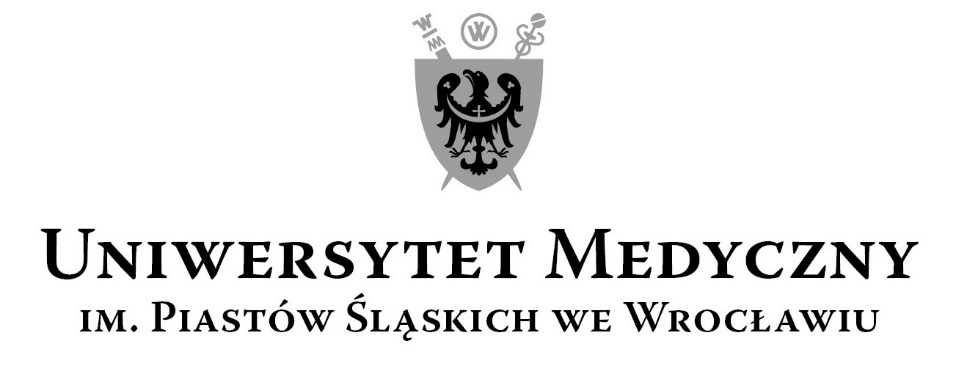 50-367 Wrocław, Wybrzeże L. Pasteura 1Zespół ds. Zamówień Publicznych  UMWul. K. Marcinkowskiego 2-6, 50-368 Wrocławfaks 71 / 784-00-45e-mail: laura.sawicka@umed.wroc.pl 50-367 Wrocław, Wybrzeże L. Pasteura 1Zespół ds. Zamówień Publicznych  UMWul. K. Marcinkowskiego 2-6, 50-368 Wrocławfaks 71 / 784-00-45e-mail: laura.sawicka@umed.wroc.pl 1.Przedmiot zamówienia Dostawa komory laminarnej II klasy bezpieczeństwa biologicznego ze statywem, lampą UV i zaworem gazu – 1 szt., której funkcje lub parametry techniczne przedstawione są w Arkuszu Informacji Technicznej (wzór - załącznik nr 2 do Zaproszenia do składania ofert). Oferowany sprzęt musi spełniać co najmniej ustalone parametry graniczne.2.Termin realizacji zamówieniaDo 2 tygodni od daty podpisania umowy………………………………………………………….pieczęć wykonawcy lub wykonawcówubiegających się wspólnie o udzielenie zamówienia……………………………………..miejsce i dataNazwa przedmiotu zamówienia Nazwa przedmiotu zamówienia Model,producentCena jedn. netto PLNilośćWartość netto PLNVAT %Wartość brutto PLN1.Komora laminarna II klasy bezpieczeństwa biologicznego ze statywem, lampą UV i zaworem gazu1 szt.2.Słownie brutto  PLN3.Termin dostawy i uruchomieniaDo 2 tygodni od daty podpisania umowyDo 2 tygodni od daty podpisania umowyDo 2 tygodni od daty podpisania umowyDo 2 tygodni od daty podpisania umowyDo 2 tygodni od daty podpisania umowyDo 2 tygodni od daty podpisania umowy4.Okres gwarancji24 miesiące 24 miesiące 24 miesiące 24 miesiące 24 miesiące 24 miesiące    5.Warunki gwarancyjne 
i serwisowe ustalone przez ZamawiającegoOkres gwarancji z bezpłatnym serwisem wynosi 24 miesiące. Równocześnie, Wykonawca zapewnia w okresie pogwarancyjnym dostępność części zamiennych oraz pełny serwis przedmiotu umowy, przez okres 3 lat licząc od daty zakończenia okresu gwarancji. Zgłoszenie serwisanta do naprawy przedmiotu zamówienia nastąpi w ciągu 
4 dni od daty otrzymania zgłoszenia o usterce, a naprawa zostanie wykonana w ciągu  kolejnych 14 dni jeżeli wystąpi konieczność importu części zamiennych, naprawa zostanie wykonana w ciągu 21 dni od daty zgłoszenia naprawyKoszty dojazdu serwisu do i z miejsca użytkowania lub przewóz uszkodzonego urządzenia do i po naprawie nie obciążają Zamawiającego w okresie gwarancyjnym.Każdorazowo zostanie przedłużony okres gwarancji przedmiotu zamówienia zgłoszonego do naprawy o czas jego wyłączenia z eksploatacji trwającego powyżej 24 godzin, a niespowodowanego złą eksploatacją.    Wymiana jakiegokolwiek  modułu należącego do przedmiotu zamówienia na nowy równoważny nastąpi na żądanie Zamawiającego, przy drugim jego uszkodzeniu w okresie gwarancyjnym. Uszkodzony moduł nie podlegający naprawie zostanie wymieniony na nowy równoważny oraz zgodnie z przepisem art. 581 Kodeksu cywilnego, dostarczony będzie z pełnym okresem gwarancji wynoszącym 24 miesiące.Okres gwarancji z bezpłatnym serwisem wynosi 24 miesiące. Równocześnie, Wykonawca zapewnia w okresie pogwarancyjnym dostępność części zamiennych oraz pełny serwis przedmiotu umowy, przez okres 3 lat licząc od daty zakończenia okresu gwarancji. Zgłoszenie serwisanta do naprawy przedmiotu zamówienia nastąpi w ciągu 
4 dni od daty otrzymania zgłoszenia o usterce, a naprawa zostanie wykonana w ciągu  kolejnych 14 dni jeżeli wystąpi konieczność importu części zamiennych, naprawa zostanie wykonana w ciągu 21 dni od daty zgłoszenia naprawyKoszty dojazdu serwisu do i z miejsca użytkowania lub przewóz uszkodzonego urządzenia do i po naprawie nie obciążają Zamawiającego w okresie gwarancyjnym.Każdorazowo zostanie przedłużony okres gwarancji przedmiotu zamówienia zgłoszonego do naprawy o czas jego wyłączenia z eksploatacji trwającego powyżej 24 godzin, a niespowodowanego złą eksploatacją.    Wymiana jakiegokolwiek  modułu należącego do przedmiotu zamówienia na nowy równoważny nastąpi na żądanie Zamawiającego, przy drugim jego uszkodzeniu w okresie gwarancyjnym. Uszkodzony moduł nie podlegający naprawie zostanie wymieniony na nowy równoważny oraz zgodnie z przepisem art. 581 Kodeksu cywilnego, dostarczony będzie z pełnym okresem gwarancji wynoszącym 24 miesiące.Okres gwarancji z bezpłatnym serwisem wynosi 24 miesiące. Równocześnie, Wykonawca zapewnia w okresie pogwarancyjnym dostępność części zamiennych oraz pełny serwis przedmiotu umowy, przez okres 3 lat licząc od daty zakończenia okresu gwarancji. Zgłoszenie serwisanta do naprawy przedmiotu zamówienia nastąpi w ciągu 
4 dni od daty otrzymania zgłoszenia o usterce, a naprawa zostanie wykonana w ciągu  kolejnych 14 dni jeżeli wystąpi konieczność importu części zamiennych, naprawa zostanie wykonana w ciągu 21 dni od daty zgłoszenia naprawyKoszty dojazdu serwisu do i z miejsca użytkowania lub przewóz uszkodzonego urządzenia do i po naprawie nie obciążają Zamawiającego w okresie gwarancyjnym.Każdorazowo zostanie przedłużony okres gwarancji przedmiotu zamówienia zgłoszonego do naprawy o czas jego wyłączenia z eksploatacji trwającego powyżej 24 godzin, a niespowodowanego złą eksploatacją.    Wymiana jakiegokolwiek  modułu należącego do przedmiotu zamówienia na nowy równoważny nastąpi na żądanie Zamawiającego, przy drugim jego uszkodzeniu w okresie gwarancyjnym. Uszkodzony moduł nie podlegający naprawie zostanie wymieniony na nowy równoważny oraz zgodnie z przepisem art. 581 Kodeksu cywilnego, dostarczony będzie z pełnym okresem gwarancji wynoszącym 24 miesiące.Okres gwarancji z bezpłatnym serwisem wynosi 24 miesiące. Równocześnie, Wykonawca zapewnia w okresie pogwarancyjnym dostępność części zamiennych oraz pełny serwis przedmiotu umowy, przez okres 3 lat licząc od daty zakończenia okresu gwarancji. Zgłoszenie serwisanta do naprawy przedmiotu zamówienia nastąpi w ciągu 
4 dni od daty otrzymania zgłoszenia o usterce, a naprawa zostanie wykonana w ciągu  kolejnych 14 dni jeżeli wystąpi konieczność importu części zamiennych, naprawa zostanie wykonana w ciągu 21 dni od daty zgłoszenia naprawyKoszty dojazdu serwisu do i z miejsca użytkowania lub przewóz uszkodzonego urządzenia do i po naprawie nie obciążają Zamawiającego w okresie gwarancyjnym.Każdorazowo zostanie przedłużony okres gwarancji przedmiotu zamówienia zgłoszonego do naprawy o czas jego wyłączenia z eksploatacji trwającego powyżej 24 godzin, a niespowodowanego złą eksploatacją.    Wymiana jakiegokolwiek  modułu należącego do przedmiotu zamówienia na nowy równoważny nastąpi na żądanie Zamawiającego, przy drugim jego uszkodzeniu w okresie gwarancyjnym. Uszkodzony moduł nie podlegający naprawie zostanie wymieniony na nowy równoważny oraz zgodnie z przepisem art. 581 Kodeksu cywilnego, dostarczony będzie z pełnym okresem gwarancji wynoszącym 24 miesiące.Okres gwarancji z bezpłatnym serwisem wynosi 24 miesiące. Równocześnie, Wykonawca zapewnia w okresie pogwarancyjnym dostępność części zamiennych oraz pełny serwis przedmiotu umowy, przez okres 3 lat licząc od daty zakończenia okresu gwarancji. Zgłoszenie serwisanta do naprawy przedmiotu zamówienia nastąpi w ciągu 
4 dni od daty otrzymania zgłoszenia o usterce, a naprawa zostanie wykonana w ciągu  kolejnych 14 dni jeżeli wystąpi konieczność importu części zamiennych, naprawa zostanie wykonana w ciągu 21 dni od daty zgłoszenia naprawyKoszty dojazdu serwisu do i z miejsca użytkowania lub przewóz uszkodzonego urządzenia do i po naprawie nie obciążają Zamawiającego w okresie gwarancyjnym.Każdorazowo zostanie przedłużony okres gwarancji przedmiotu zamówienia zgłoszonego do naprawy o czas jego wyłączenia z eksploatacji trwającego powyżej 24 godzin, a niespowodowanego złą eksploatacją.    Wymiana jakiegokolwiek  modułu należącego do przedmiotu zamówienia na nowy równoważny nastąpi na żądanie Zamawiającego, przy drugim jego uszkodzeniu w okresie gwarancyjnym. Uszkodzony moduł nie podlegający naprawie zostanie wymieniony na nowy równoważny oraz zgodnie z przepisem art. 581 Kodeksu cywilnego, dostarczony będzie z pełnym okresem gwarancji wynoszącym 24 miesiące.Okres gwarancji z bezpłatnym serwisem wynosi 24 miesiące. Równocześnie, Wykonawca zapewnia w okresie pogwarancyjnym dostępność części zamiennych oraz pełny serwis przedmiotu umowy, przez okres 3 lat licząc od daty zakończenia okresu gwarancji. Zgłoszenie serwisanta do naprawy przedmiotu zamówienia nastąpi w ciągu 
4 dni od daty otrzymania zgłoszenia o usterce, a naprawa zostanie wykonana w ciągu  kolejnych 14 dni jeżeli wystąpi konieczność importu części zamiennych, naprawa zostanie wykonana w ciągu 21 dni od daty zgłoszenia naprawyKoszty dojazdu serwisu do i z miejsca użytkowania lub przewóz uszkodzonego urządzenia do i po naprawie nie obciążają Zamawiającego w okresie gwarancyjnym.Każdorazowo zostanie przedłużony okres gwarancji przedmiotu zamówienia zgłoszonego do naprawy o czas jego wyłączenia z eksploatacji trwającego powyżej 24 godzin, a niespowodowanego złą eksploatacją.    Wymiana jakiegokolwiek  modułu należącego do przedmiotu zamówienia na nowy równoważny nastąpi na żądanie Zamawiającego, przy drugim jego uszkodzeniu w okresie gwarancyjnym. Uszkodzony moduł nie podlegający naprawie zostanie wymieniony na nowy równoważny oraz zgodnie z przepisem art. 581 Kodeksu cywilnego, dostarczony będzie z pełnym okresem gwarancji wynoszącym 24 miesiące.L.p.Funkcje lub parametry graniczne, ustalone przez ZamawiającegoWymagana odpowiedźOdpowiedź Wykonawcy: podać parametry oferowaneIstotne parametry techniczne:Istotne parametry techniczne:Istotne parametry techniczne:Istotne parametry techniczne:Filtr ULPA o efektywności min. 99.999% do 0.3μm i min. 99.995% MPPS do 0.1μm,Tak, podaćlampa UV (253.7nm) do dekontaminacji komory,Tak, podaćzawór gazu,Tak, podaćstatyw pod komorą na kółkach o wysokości 28 ±2 cali,Tak, podaćSzczegółowa specyfikacja wyposażenia: Szczegółowa specyfikacja wyposażenia: Szczegółowa specyfikacja wyposażenia: Szczegółowa specyfikacja wyposażenia: kontrola mikroprocesorem (wyświetlanie informacji 
o bezpieczeństwie pracy na ekranie LCD komory, łatwy w obsłudze)Tak, podaćna ekranie komory wyświetlane: czas, parametry przepływu (w czasie rzeczywistym, system alarmowy w razie błędnego przepływu), status szybyTak, podaćna przednim panelu: LED-wentylator, LED-światło wewnątrz komory oraz prąd, LED-lampa UV – każdy w innym, dowolnym kolorzeTak, podaćopcja quick-start do szybkiego uruchomienia komoryTak, podaćściany boczne komory ze szkłaTak, podaćdzielony blat ze stali nierdzewnej, łatwy w demontażu w celu czyszczeniaTak, podaćelementy blatu możliwe do autoklawowaniaTak, podaćczołowa krawędź blatu skonstruowana w sposób umożliwiający odpoczynek dla rąk i wygodną pracęTak, podaćwyjmowana krata zapobiegająca zanieczyszczeniom, opcjonalnie wyposażona w dodatkowy filtrTak, podać14.2 gniazda elektryczne wewnątrz komoryTak, podać15.port szeregowy RS232 – podłączenie do BMS – Buidling Management SystemTak, podać16.wysoka oszczędność energetyczna: AC motor-oszczędność energii do 70%Tak, podać17.funkcja polegająca na utrzymywaniu stanu oczekiwania komory - redukcja zużycia energii minimum do 60%Tak, podać18.ściany komory pokryte związkiem służącym zahamowaniu wzrostu mikroorganizmówTak, podać19. - wymiary zewnętrzne (szer/gł/wys): Ne większe niż 1340x753x1400nm- wymiary zewnętrzne z oparciem na ramiona (szer/gł/wys): nie większe niż 1340x810x1400nm- wymiary wewnętrzne (szer/gł/wys): nie większe niż 1220x580x660nmTak, podać